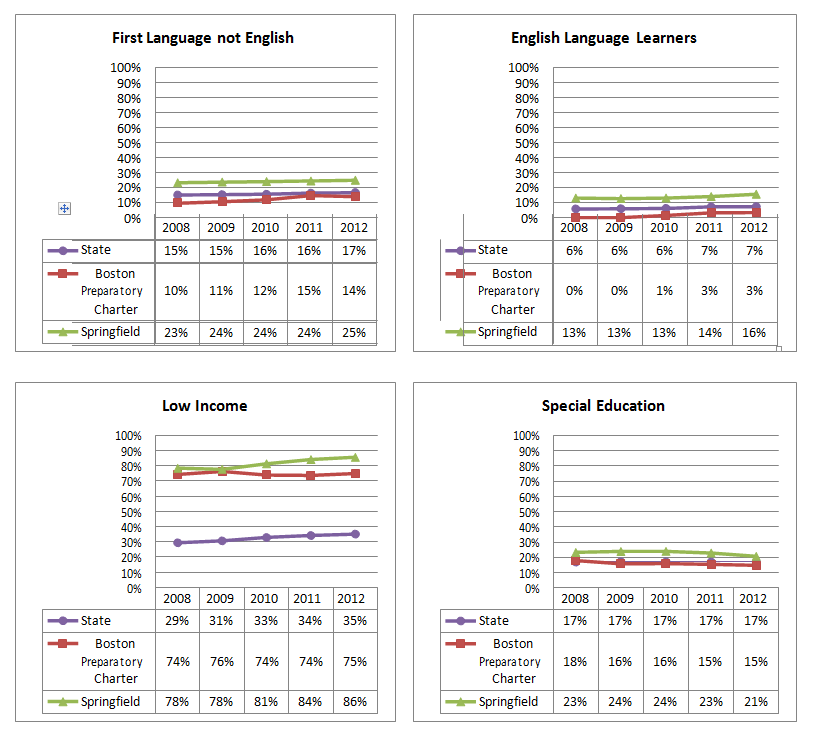 Selected Populations - School Years 2007-2012Enrollment by Race/Ethnicity - School Years 2007-2012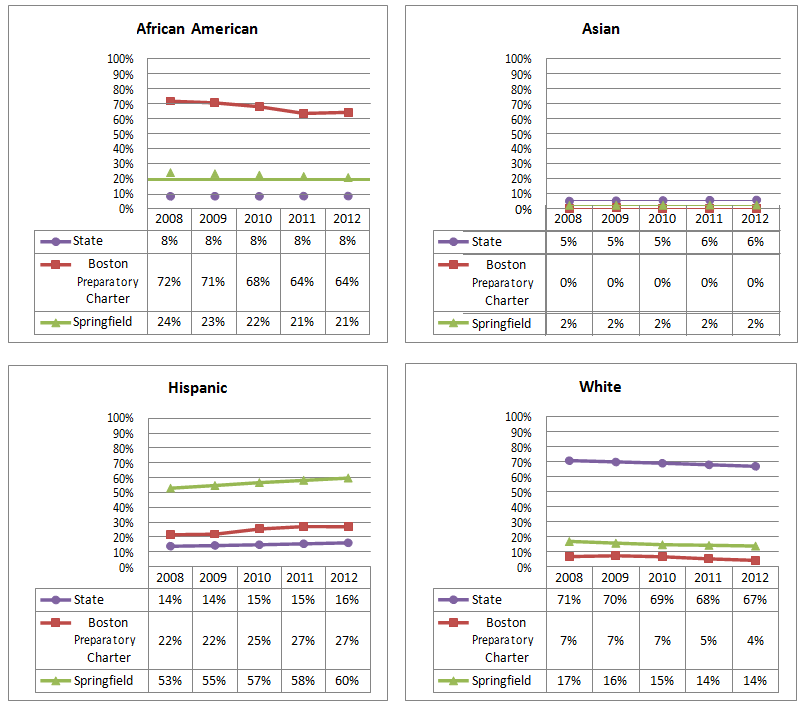 Proposed School Name:Proposed School Name:Springfield Collegiate Charter School (proposed grades K-8)Springfield Collegiate Charter School (proposed grades K-8)Proposed Proven Provider:Proposed Proven Provider:Building Excellent SchoolsBuilding Excellent SchoolsGeneral School Information:General School Information:Boston Preparatory Charter Public School, Boston, MABoston Preparatory Charter Public School, Boston, MAGrades Served:6-12Current Max Enrollment:400Year Opened:1998Renewed:2003, 2008Proposed School Name:Proposed School Name:Springfield Collegiate Charter School (proposed grades K-8)Springfield Collegiate Charter School (proposed grades K-8)Proposed Proven Provider:Proposed Proven Provider:Building Excellent SchoolsBuilding Excellent SchoolsGeneral School Information:General School Information:Boston Preparatory Charter Public School, Boston, MABoston Preparatory Charter Public School, Boston, MAGrades Served:6-12Current Max Enrollment:400Year Opened:1998Renewed:2003, 2008